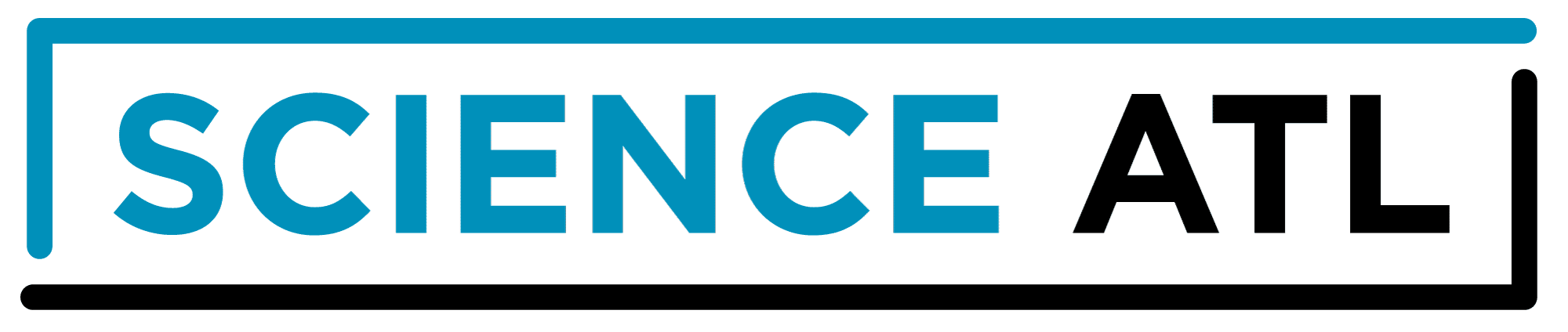 MEDIA CONTACTJon WaterhouseLenz Marketingjwaterhouse@lenzmarketing.comOffice: 404.373.2021Cell: 678.770.9561